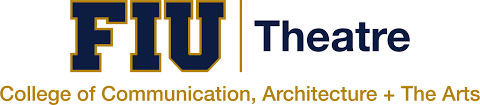 Which degree are you auditioning for?Current GPA:Is graduating in 4 years important to you?